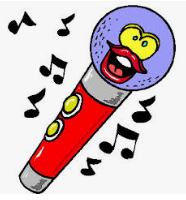 Get Ready for Montgomery’s Got Talent!!!!MARCH 27th, 2020!!!RULES AND REGULATIONS❑ Have lots of fun!!!❑ You may have 5th and 6th graders in the same group. Groups will not be larger than 6 people. Solos are also permitted.❑ Acts must not exceed 3 minutes in length. If music is part of your act, the committee will not edit, cue, or “cut short” any music.❑ If you have music it must be supplied on a thumb drive AND CUT DOWN to 3 minutes or less!! Please label music with your name, homeroom teacher name, and song title with the permission slips. You can also email the song to the committee members. Indicate you emailed it on the permission slips or lyrics due on January 27th. ❑ Song lyrics must be provided to the committee NO LATER than Monday, January 27th and may be found by searching www.google.com for “Song Lyrics”. No abusive or suggestive language will be permitted. *Parents – please review the lyrics to your child’s song before it is submitted. Any lyrics that are inappropriate will not be accepted.❑ Students are required to wear their complete costumes to the dress rehearsal on March 2nd, and perform approximately 1 1/2 minutes of their act. Costumes are expected to be age appropriate and no suggestive dance movements will be tolerated. The order that you perform at rehearsal will not necessarily be the order of performance on the night of show.❑ Each act must have one parent chaperone at the rehearsal and one at the talent show. The chaperone on show night must stay with their group throughout the performance. Transportation from rehearsal and to/from Pennbrook Middle School the evening of talent show is the parent’s responsibility.❑ On the evening of talent show, please arrive promptly at Pennbrook Middle School by 6:15 PM. Once all members of the group have arrived, the group’s chaperone will check in at the front table and then escort the student performers to their designated location in the auditorium. Pictures will be taken before so please do not be late or you may not have time for a group picture. ❑ Pennbrook Middle School does not permit candy, food or beverages on stage or in the auditorium. No throwing any items, including confetti, out into the audience. We must be respectful of school property!❑ Following your performance, students must report back to the designated area of the auditorium to watch the remainder of the show. Be courteous and considerate of your fellow performers. Rude or disruptive behavior is not permitted. Any student who chooses to exhibit such unacceptable behavior will be asked to leave the auditorium!❑ It is the student’s responsibility to pick up all props following the talent show. Anything left behind will be discarded.